TÍTULO DO PROJETOO projeto precisa de aprovação do comitê de ética?Caso afirmativo, já possui aprovação (incluir número)?CANDIDATOSUPERVISOR (Docente Permanente PG-BCS)LABORATÓRIO ONDE O PROJETO SERÁ DESENVOLVIDODATA E ASSINATURA DO CANDIDATO E DO SUPERVISORATENÇÃO!Preencha todo o formulário e não ultrapasse o limite de tamanho estabelecido para o projeto: 10 páginas no total (sem considerar cronograma e referências bibliográficas), devendo conter os seguintes tópicos:RESUMO DO PROJETO (fonte Times New Roman 12, espaço 1)INTRODUÇÃO(fonte Times New Roman 12, espaço 1)OBJETIVOS ESPECÍFICOS/METAS:(fonte Times New Roman 12, espaço 1)METODOLOGIA E DESENHO EXPERIMENTAL(fonte Times New Roman 12, espaço 1)Proposta de atividades a serem desenvolvidas pelo candidato, diretamente relacionadas à PG-BCS e que visem o fortalecimento do Programa de PG em BCS, a qual deve incluir obrigatoriamente ementa tentativa de uma disciplina a ser oferecida no programaCRONOGRAMA- Cronograma detalhado para o primeiro ano do projeto e previsão geral para as atividades do 1o  ao 3o ano (sujeito a renovação após relatório de avaliação anual)REFERÊNCIAS(fonte Times New Roman 12, espaço 1)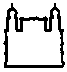 FUNDAÇÃO OSWALDO CRUZInstituto Oswaldo CruzCoordenação Curso de Pós-Graduação em Biologia Computacional e SistemasAv. Brasil, 4365 – Pavilhão Arthur Neiva – Térreo Cep: 21.040-360 – Rio de JaneiroTel. (021) 2562-1443 